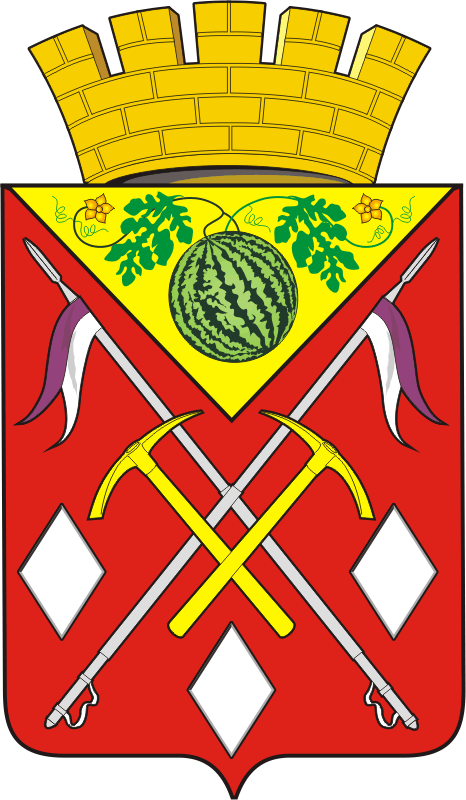 СОВЕТ ДЕПУТАТОВ МУНИЦИПАЛЬНОГО ОБРАЗОВАНИЯСОЛЬ-ИЛЕЦКИЙ ГОРОДСКОЙ ОКРУГОРЕНБУРГСКОЙ ОБЛАСТИ РЕШЕНИЕ № 855В соответствии с  Федеральным законом от 21.07.2014 № 212- ФЗ «Об основах общественного контроля в Российской Федерации», перечнем поручений Президента Российской Федерации от 21.04.2014 № ПР-995 ГС, Законом Оренбургской области от 02.09.2015 №3359/933-V-ОЗ «Об общественном контроле в Оренбургской области», руководствуясь Уставом муниципального образования Соль-Илецкий городской округ, Совет депутатов муниципального образования Соль-Илецкий городской округ решил: 1. Утвердить Положение об Общественной палате Соль-Илецкого городского округа Оренбургской области согласно приложению.2. Контроль за исполнением решения возложить на постоянную комиссию по вопросам муниципальной службы, правопорядку, труду, работе с общественными и религиозными объединениями, национальным вопросам и делам военнослужащих и казачества.3. Настоящее решение вступает в силу после его официального опубликования (обнародования).Разослано: депутатам Совета депутатов  Соль-Илецкого городского округа -  19 экз., администрация Соль-Илецкого городского   округа – 1 экз., прокуратура Соль-Илецкого района - 1 экз.; в дело - 1 экз.Приложениек решению Совета депутатовмуниципального образованияСоль-Илецкий городской округОренбургской области от 25.03.2020  № 855Положениеоб Общественной палате муниципального образования Соль-Илецкий городской округ Оренбургской областиСтатья 1. Общие положения1. Общественная палата муниципального образования Соль-Илецкий городской округ Оренбургской области (далее – Палата) обеспечивает взаимодействие граждан Российской Федерации, проживающих на территории муниципального образования Соль-Илецкий городской округ Оренбургской области (далее - граждане), общественных объединений, профессиональных союзов, творческих союзов, объединений работодателей и их ассоциаций, профессиональных объединений, некоммерческих организаций, созданных для представления и защиты прав и законных интересов профессиональных и социальных групп, осуществляющих деятельность на территории муниципального образования Соль-Илецкий городской округ Оренбургской области, с органами местного самоуправления муниципального образования Соль-Илецкий городской округ Оренбургской области (далее - органы местного самоуправления) в целях учета потребностей и интересов граждан, защиты прав и свобод граждан, прав и законных интересов общественных объединений и иных некоммерческих организаций при формировании и реализации государственной политики в целях осуществления общественного контроля за деятельностью органов местного самоуправления, муниципальных предприятий и учреждений, иных организаций, осуществляющих отдельные публичные полномочия на территории муниципального образования Соль-Илецкий городской округ Оренбургской области (далее – муниципальное образование). 2. Палата формируется на основе добровольного участия в его деятельности граждан, общественных объединений и некоммерческих организаций.3. Наименование «Общественная палата муниципального образования Соль-Илецкий городской округ Оренбургской области» не может быть использовано в названиях органов местного самоуправления, а также в названиях объединений, организаций, учреждений и предприятий. 4. Местонахождение Палаты – г. Соль-Илецк Оренбургской области.Статья 2. Цели и задачи Палаты:1. Палата призвана обеспечить согласование общественно значимых интересов граждан, общественных объединений, некоммерческих организаций, органов местного самоуправления для решения наиболее важных вопросов экономического и социального развития муниципального образования, защиты прав и свобод граждан Российской Федерации, развития демократических институтов путем:1) привлечения граждан, общественных объединений и некоммерческих организаций;2) выдвижения и поддержки гражданских инициатив, направленных на реализацию конституционных прав, свобод и законных интересов граждан, общественных объединений и некоммерческих организаций;3) выработки рекомендаций органам местного самоуправления при определении приоритетов деятельности;4) взаимодействия с Общественной палатой Оренбургской области, а также Общественными палатами (советами) муниципальных образований, Общественными советами при Законодательном Собрании Оренбургской области и исполнительных органах государственной власти Оренбургской области и иными институтами гражданского общества;5) оказания информационной, методической и иной поддержки общественным объединениям, некоммерческим организациям, деятельность которых направлена на развитие гражданского общества в муниципальном образовании.Статья 3. Правовая основа деятельности ПалатыПалата осуществляет свою деятельность на основе Конституции Российской Федерации, федеральных конституционных законов, федеральных законов, законов и иных нормативных правовых актов  Оренбургской области, Устава муниципального образования Соль-Илецкий городской округ Оренбургской области, настоящего Положения и иных муниципальных правовых актов. Статья 4. Принципы формирования и деятельности ПалатыПалата формируется и осуществляет свою деятельность в соответствии с принципами:1) приоритета прав и законных интересов человека и гражданина;2) законности;3) равенства прав институтов гражданского общества;4) самоуправления;5) независимости;6) открытости и гласности.Статья 5. Регламент Палаты1. Палата утверждает Регламент Палаты.2. Регламентом Палаты устанавливаются:1) порядок участия членов Палаты в его деятельности;2) сроки и порядок проведения заседаний Палаты;3)полномочия, порядок избрания и деятельности председателя Палаты, заместителя председателя Палаты, секретаря Палаты;4) полномочия и порядок формирования комиссий и рабочих групп Палаты, а также порядок избрания и полномочия их руководителей;5) порядок прекращения и приостановления полномочий членов Палаты в соответствии с настоящим Положением;6) формы и порядок принятия решений Палаты;7) порядок подготовки и проведения мероприятий в Палате;8) иные вопросы внутренней организации и порядка деятельности Палаты в соответствии с настоящим Положением.3. Изменения в Регламент Палаты утверждаются решением Палаты по инициативе не менее чем одной трети членов Палаты.Статья 6. Кодекс этики членов ПалатыОбщественная Палата разрабатывает и утверждает Кодекс этики членов Палаты  (далее - Кодекс этики). Выполнение требований, предусмотренных Кодексом этики, является обязательным для членов Палаты.Статья 7. Член Палаты1. Членом Палаты может быть гражданин Российской Федерации, проживающий на территории муниципального образования, достигший возраста восемнадцати лет.2. Членами Палаты не могут быть:1) Президент Российской Федерации, члены Совета Федерации Федерального Собрания Российской Федерации, депутаты Государственной Думы Федерального Собрания Российской Федерации, члены Правительства Российской Федерации, судьи, иные лица, замещающие государственные должности Российской Федерации, лица, замещающие должности федеральной государственной службы, государственные должности субъектов Российской Федерации, должности государственной гражданской службы субъектов Российской Федерации, должности муниципальной службы, депутаты представительного органа (Совет депутатов), а также лица, замещающие выборные должности в органах местного самоуправления;2) лица, признанные на основании решения суда недееспособными или ограниченно дееспособными;3) лица, имеющие непогашенную или неснятую судимость;4) лица, членство которых в Палате ранее было прекращено в связи с  грубым нарушением Кодекса этики. В этом случае запрет на членство в Палате относится только к работе Палаты следующего состава;5) лица, имеющие двойное гражданство.3. Члены Палаты осуществляют свою деятельность на общественных началах.4. Член Палаты приостанавливает членство в политической партии на срок осуществления своих полномочий.5. Объединение членов Палаты по принципу национальной, религиозной, территориальной или партийной принадлежности не допускается.6. Члены Палаты  принимают личное участие в работе заседаний Палаты, комиссий и рабочих групп Палаты, делегирование своих полномочий не допускается.7. Члены Палаты вправе свободно высказывать свое мнение по любому вопросу деятельности Палаты, комиссий и рабочих групп Палаты.8. Члены Палаты при осуществлении своих полномочий не связаны решениями некоммерческих организаций.9. Отзыв члена Палаты не допускается.Статья 8. Состав и порядок формирования Палаты1. Правом на выдвижение кандидатов в члены Палаты обладают общественные объединения, некоммерческие организации, осуществляющие свою деятельность на территории муниципального образования Соль-Илецкий городской округ.2. К выдвижению кандидатов в члены Палаты не допускаются общественные объединения, некоммерческие организации, указанные в части 2 статьи 6 Федерального закона от 04.04.2005 № 32-ФЗ «Об Общественной палате Российской Федерации».3. Каждое общественное объединение, некоммерческая организация, осуществляющая деятельность в сфере представления и защиты прав и законных интересов профессиональных и социальных групп, вправе предложить кандидатов из числа граждан, место жительства которых расположено на территории муниципального образования Соль-Илецкий городской округ Оренбургской области.4. Численный состав Палаты состоит из 12 членов. 5. Одна треть состава Палаты утверждается главой муниципального образования Соль-Илецкий городской округ Оренбургской области (далее – глава муниципального образования).6. Одна треть состава Палаты утверждается Советом депутатов муниципального образования Соль-Илецкий городской округ Оренбургской области (далее – Совет депутатов).7. Члены Палаты, утвержденные главой муниципального образования, и члены Палаты, утвержденные Советом депутатов, определяют состав остальной одной трети членов Палаты.8. Совет депутатов не позднее чем за два месяца до дня начала действий полномочий членов впервые формируемого Палаты или не позднее чем за три месяца до дня истечения срока полномочий членов действующего состава Палаты объявляет о предстоящем формировании нового состава Палаты.9. Размещение уведомления о процедуре формирования Палаты (далее - Уведомление) на официальном сайте муниципального образования в сети «Интернет» (далее - официальный сайт) считается днем инициирования процедуры Советом депутатов формирования нового состава Общественной палаты.10. Уведомление должно содержать следующую информацию:1) порядок формирования Палаты;2) срок и способы направления документов о выдвижении кандидатов  в члены Палаты общественными объединениями и некоммерческими организациями;3) контактные данные уполномоченного лица ответственного за прием и проверку документов кандидатов в члены Палаты;4) требования, предъявляемые к кандидатам в члены Палаты в соответствии с настоящим Положением;5) перечень и формы документов, для выдвижения кандидатов в члены Палаты.11. Прием документов на кандидатов в члены Палаты осуществляется специалистом организационного отдела администрации муниципального образования.12.  Некоммерческие организации и общественные объединения представляют в установленный срок следующие документы в соответствии с требованиями, установленными в Уведомлении:1) информационное письмо на имя заместителя главы администрации городского округа – руководителя аппарата (Приложение 1.1.);2) заявление кандидата в члены Палаты о согласии на утверждение его членом Палаты (Приложение 1.2.);3) анкета кандидата в члены Палаты (Приложение 1.3.);4) согласие на обработку персональных данных кандидата в члены Палаты (Приложение 1.4.);5) фото 3 x 4 (2 шт.);	6) копию паспорта.13. Окончательный список кандидатов в члены Палаты составляется не позднее 7 дней со дня завершения срока приема документов и представляется главе муниципального образования.  Глава муниципального образования рассматривает кандидатуры, включенные в список, и не позднее 14 дней со дня поступления списка кандидатов утверждает постановлением одну треть состава Палаты.14. Утвержденный главой муниципального образования список членов Палаты и оставшийся список кандидатов в члены Палаты направляется председателю Совета депутатов муниципального образования.15. На ближайшем заседании Совета депутатов муниципального образования принимается решение об утверждении  одной трети состава Палаты из оставшегося списка кандидатов.Список кандидатов в члены Палаты от Совета депутатов для утверждения на заседании Совета депутатов вносит председатель Совета депутатов.Обсуждение по каждой кандидатуре производится отдельно, при этом кандидаты не обязаны присутствовать на заседании Совета депутатов лично.    По каждой кандидатуре, внесенной в список кандидатов, производится открытое голосование. Кандидат считается членом Палаты в случае утверждения его кандидатуры большинством от установленной численности депутатов Совета депутатов.В случае отклонения представленной кандидатуры председатель Совета депутатов вправе внести для утверждения Советом депутатов иную кандидатуру из числа кандидатов, представленных общественными объединениями и иными некоммерческими организациями.16. В течение 30 дней после утверждения главой муниципального образования  и Советом депутатов муниципального образования по одной трети состава Палаты проводится организационное заседание Палаты, на котором избирается оставшаяся часть Палаты.17. Список членов Палаты от сформированного состава Палаты утверждается на основании протокола заседания Палаты.18. Палата является правомочной, если в ее состав вошло более трех четвертых установленного числа членов Палаты. Первое заседание Палаты, образованной в правомочном составе, должно быть проведено не позднее чем через 10 дней со дня истечения срока полномочий членов Палаты действующего состава, или со дня формирования состава Палаты, избранного впервые.19. Срок полномочий членов Палаты составляет три года и исчисляется со дня первого заседания Палаты нового состава.20. В случае если полный состав Палаты не будет сформирован в порядке, установленном настоящей статьей, либо в случае досрочного прекращения полномочий членом Палаты, новые члены Палаты вводятся в его состав в порядке, установленном частями 6-17 настоящей статьи, при этом сроки осуществления указанных процедур сокращаются наполовину.21. Выборы нового члена Палаты не производятся, если с момента прекращения полномочий члена Палаты до окончания срока полномочий Палаты осталось менее полугода.Статья 9. Органы Палаты1. Органами Общественной палаты являются:1) председатель Палаты;2) комиссии Палаты;3) рабочие группы Палаты.2. К исключительной компетенции Палаты относится решение следующих вопросов:1) утверждение Регламента Палаты и внесение в него изменений;2) избрание председателя Палаты и заместителя (заместителей) председателя Палаты;3) утверждение количества комиссий и рабочих групп Палаты, их наименований и определение направлений их деятельности;4) избрание председателей комиссий и рабочих групп Палаты и их заместителей.3. Председатель Палаты избирается из числа членов Палаты открытым голосованием. 4. Председатель Палаты:1) утверждает  план работы Палаты на год и вносит на него изменения;2) определяет обязанности заместителя председателя Палаты;3) представляет Палату в отношениях с органами государственной власти, органами местного самоуправления, некоммерческими организациями, гражданами;4) подписывает решения, обращения и иные документы, принятые Палатой, а также запросы Палаты;5) направляет запросы Палаты в государственные органы, органы местного самоуправления, в иные организации;6) принимает решение о проведении внеочередного заседания Палаты;7) определяет дату проведения и утверждает проект повестки дня заседания Палаты;8) принимает решение о привлечении к работе Палаты граждан и некоммерческих организаций, представители которых не вошли в ее состав;9) вносит предложения по изменению Регламента Палаты.5. В состав комиссий Палаты входят члены Палаты. В состав рабочих групп Палаты могут входить члены Палаты, представители некоммерческих организаций, другие граждане, привлекаемые к работе в качестве экспертов.Статья 10. Прекращение и приостановление полномочий члена ПалатыПолномочия члена Палаты прекращаются в порядке, предусмотренном Регламентом Палаты, в случае:1) истечения срока его полномочий;2) подачи им заявления о выходе из состава Палаты;3) неспособности его в течение длительного времени по состоянию здоровья участвовать в работе Палаты;4) грубого нарушения им Кодекса этики - по решению не менее двух третей установленного числа членов Палаты, принятому на заседании Палаты;5) смерти члена Палаты;6) систематического, более трех раз подряд, в соответствии с Регламентом Палаты неучастия без уважительных причин в заседаниях Палаты, работе ее органов;7) выявления обстоятельств, несовместимых в соответствии с частью 2 статьи 7 настоящего Положения;8) если по истечении тридцати дней со дня первого заседания Палаты член Палаты не выполнил требование, предусмотренное частью 4 статьи 7  настоящего Положения.2. Полномочия члена Палаты приостанавливаются в порядке, предусмотренном Регламентом Палаты, в случае:1) предъявления ему в порядке, установленном уголовно-процессуальным законодательством Российской Федерации, обвинения в совершении преступления;2) назначения ему административного наказания в виде административного ареста;3) регистрации его в качестве кандидата на должность Президента Российской Федерации, кандидата в депутаты законодательного (представительного) органа государственной власти, кандидата на должность высшего должностного лица субъекта Российской Федерации (руководителя высшего исполнительного органа государственной власти субъекта Российской Федерации), кандидата на замещение муниципальной должности, доверенного лица или уполномоченного представителя кандидата (избирательного объединения), а также переход на работу в государственную службу, государственную гражданскую службу.Статья 11. Организация деятельности Палаты1. Основными формами деятельности Палаты являются заседания Палаты, заседания комиссий и рабочих групп Палаты.2. Первое заседание Палаты открывает представитель администрации муниципального образования Соль-Илецкий городской округ, который председательствует на заседании до избрания председателя Палаты. 3. Заседания Палаты проводятся в соответствии с планом работы Палаты, но не реже одного раза в четыре месяца.4. Заседание Палаты считается правомочным, если на нем присутствует более половины установленного числа членов Палаты.5. Решения Палаты принимаются в форме заключений, предложений и обращений, являются обязательными для членов Палаты и носят рекомендательный характер для органов местного самоуправления.6. Вопросы организации деятельности Палаты в части, не урегулированной настоящим положением, определяются Регламентом Палаты.7. В целях реализации задач, Палата вправе:1) осуществлять общественный контроль за органами местного самоуправления, муниципальными предприятиями и учреждениями в формах и порядке, предусмотренных Федеральными законами от 04.04.2005 № 32-ФЗ «Об Общественной палате Российской Федерации», от 21.07.2014  № 212-ФЗ «Об основах общественного контроля в Российской Федерации», Законом Оренбургской области от 02.09.2015 № 3359/933-V-ОЗ «Об общественном контроле в Оренбургской области», иными нормативными правовыми актами Оренбургской области и муниципальными правовыми актами.2) проводить гражданские форумы, слушания, «круглые столы» и иные мероприятия по общественно важным проблемам в порядке, установленном Регламентом Палаты;3) приглашать руководителей территориальных органов федеральных органов исполнительной власти, органов государственной власти Оренбургской области, органов местного самоуправления и иных лиц на заседания Палаты;4) направлять в соответствии с Регламентом Палаты членов Палаты, уполномоченных правлением Палаты, для участия в заседаниях органов местного самоуправления;5) направлять запросы Палаты в органы местного самоуправления. В период между заседаниями Палаты запросы от имени Палаты направляются председателем Палаты;6) оказывать содействие некоммерческим организациям, деятельность которых направлена на развитие гражданского общества в муниципальном образовании Соль-Илецкий городской округ Оренбургской области;7) привлекать в соответствии с Регламентом Палаты экспертов;8) осуществлять иные права, предусмотренные действующим законодательством.8. Палата имеет также иные права, установленные федеральными законами, законами Оренбургской области и муниципальными нормативными правовыми актами.9. Организационное и материально-техническое обеспечение деятельности Палаты осуществляется администрацией муниципального образования Соль-Илецкий городской округ Оренбургской области.Статья 12. Предоставление информации Палате1. Палата вправе направлять в органы государственной власти, органы местного самоуправления, иные организации запросы по вопросам, входящим в компетенцию указанных органов и организаций. Запросы Палаты должны соответствовать ее целям и задачам.2. Ответ на запрос Палаты должен быть подписан должностным лицом, которому направлен запрос, либо лицом, исполняющим его обязанности.Статья 13. Содействие членам ПалатыОрганы местного самоуправления муниципального образования Соль-Илецкий городской округ Оренбургской области, их должностные лица обязаны оказывать содействие членам Палаты в исполнении ими полномочий, установленных настоящим Положением, иными нормативными правовыми актами муниципального образования Соль-Илецкий городской округ Оренбургской области и Регламентом Палаты.Приложение 1.1. к Положению об Общественной палате муниципального образования Соль-Илецкий городской округ Оренбургской областиОбразец информационного письма	Направляем документы на кандидата в члены Общественной палаты муниципального образования Соль-Илецкого  городского округа Оренбургской области     _____________________________________________________________________________________________________________                                                                                                                                       (ФИО кандидата) от общественной организации:__________________________________________________________________________________________________________                                    (указать наименование организации)Краткая информации о деятельности организации: _______________________________________________________________________________________Приложение: заявление кандидата в члены Общественной палаты о согласии на утверждение его членом Общественной палаты;анкета, содержащая сведения о возрасте, гражданстве, образовании, месте жительства, профессиональной и общественной деятельности кандидата в члены Общественной палаты за последние три года; согласие кандидата в члены Общественной палаты на обработку его персональных данных; копия паспортафотография 2 шт.Руководитель организации                                         ___________/_________Приложение 1.2. к Положению об Общественной палате муниципального образования Соль-Илецкий городской округ Оренбургской областиЗаявлениео согласии на утверждение членом Общественной палаты муниципального образования Соль-Илецкий городской округ Оренбургской областиЯ,_________ ____________________________________________,(фамилия, имя, отчество)__________г.р., паспорт_____________________________________________ 
______________________________________________________________(адрес регистрации)согласен(-на) на утверждение моей кандидатуры  членом Общественной палаты муниципального образования ____________________. Приложение 1.3. к Положению об Общественной палате муниципального образования Соль-Илецкий городской округ Оренбургской областиАнкетакандидата в члены Общественной палаты муниципального образования Соль-Илецкий городской округ Оренбургской области2. __.__.____ г.р. _______________________________________________          (дата рождения)	       				 (место рождения)3. __________________________________________________________________________________________________________________________(почтовый адрес для связи (с индексом), номер телефона, адрес электронной почты)4. ____________________________________________________________(гражданство)5. __________________________________________________________________________________________________________________________(паспорт или документ, его заменяющий: вид документа, серия, номер, дата выдачи, кем выдан)6. Сведения об образовании, наличии учёной степени, учёного звания7. Сведения о трудовой деятельности за последние три года8. Сведения о общественной деятельности за последние три года9. __________________________________________________________________________________________________________________________(дополнительная информация, которую кандидат желает сообщить о себе для участия в конкурсе)Приложение 1.4. к Положению об Общественной палате муниципального образования Соль-Илецкий городской округ Оренбургской областиСОГЛАСИЕна обработку персональных данныхЯ, ___________________________________________________________________________                                                                           (фамилия, имя, отчество)дата рождения: __________________________ паспорт: серия ____________ номер _______________когда_________________кем выдан________________________________зарегистрированный (ая) по адресу: ______________________________________________в соответствии со статьей 9 Федерального закона от 27 июля 2006 года № 152-ФЗ «О персональных данных» даю согласие оператору: ________________________________________________________________________________________________________________на автоматизированную, а также без использования средств автоматизации обработку моих персональных данных, а именно совершение действий, предусмотренных пунктом 3 части первой статьи 3 Федерального закона от 27 июля 2006 года № 152-ФЗ «О персональных данных». Перечень персональных данных, на обработку которых дается согласие:фамилия, имя, отчество, дата и место рождения, гражданство;образование (когда и какие образовательные учреждения закончил, номера дипломов, направление подготовки или специальность по диплому, квалификация по диплому);послевузовское профессиональное образование (наименование образовательного или научного учреждения, год окончания), ученая степень, ученое звание (когда присвоены, номера дипломов, аттестатов);выполняемая работа с начала трудовой деятельности (включая военную службу, работу по совместительству, предпринимательскую деятельность и т.п.);информация о работе в общественной сфере, сведения о занимаемых выборных должностях;государственные награды, иные награды и знаки отличия (кем награжден и когда);адрес регистрации и фактического проживания;дата регистрации по месту жительства;паспорт (серия, номер, кем и когда выдан);номер телефона, адрес электронной почты.Настоящее согласие дается мной в целях осуществления деятельности в Общественной палате муниципального образования Соль-Илецкий городской округ Оренбургской области.Согласие действует с момента подписания и до момента прекращения моего членства в  Общественной палаты муниципального образования Соль-Илецкий городской округ Оренбургской области или до его отзыва в письменной форме.Дата	ФИО                                  74 заседание                     I созыв25.03.2020                                                                                              г. Соль- ИлецкОб утверждении Положения «О создании Общественной палаты муниципального образования Соль-Илецкий городской  округ Оренбургской области»Председатель Совета депутатов муниципального образования Соль-Илецкий городской округ_________________ В.Н. ВаськинГлавамуниципального образования Соль-Илецкий городской округ_________________ А.А. КузьминЗаместителю главы администрациигородского округа – руководителю аппарата_______________________________(Ф.И.О.)от _____________________________________________________________«__» _______________ г.______________ / ______________ /(дата заполнения)(подпись)(расшифровка)1. _____________________________________________(фамилия)_______________________________________________(имя)_______________________________________________(отчество)Местодляфотографии1. _____________________________________________(фамилия)_______________________________________________(имя)_______________________________________________(отчество)Местодляфотографии1. _____________________________________________(фамилия)_______________________________________________(имя)_______________________________________________(отчество)МестодляфотографииГод окончанияНаименование образовательного 
(научного) заведенияНаправление подготовки или специальность, квалификация, учёная степень, учёное званиеГод поступления и уходаМесто работыНаименование должностиПериодВид общественной деятельности и/или должность,Примечание«__» ______________ г.______________ / ______________ /(дата заполнения)(подпись)(расшифровка)